Каникулы в Москве!отель «Корстон» 4* на Воробьевых горах, 10 минут до метро!!!4 дня, 2 ночных переездаДата тура: 03.01.2020Стоимость тура: 95$+50 бел рублейПрограмма тура:1 день.  20.00-отправление из Минска, ночной переезд.2 день. Прибытие в Москву. Завтрак* в одном из столичных кафе. Обзорная автобусно - пешеходная экскурсия по Москве с посещением Храма Христа Спасителя и Красной площади, а также Воробьевы горы, мост Багратион, Московский университет, бульвары российский столицы.Свободное время. Обед*Экскурсия в Третьяковскую галерею*.Вечером размещение в гостинице.    Свободное время. Экскурсия за доп. плату «Вечерняя Москва»: экскурсия «Вечерняя Москва» с осмотром города в красивой вечерней подсветке, прогулкой по главной улице Москвы Тверской и Ленинскому проспекту,  фото сетом у знаменитого ГУМа и посещением смотровой площадки Москва-Сити. Экскурсия оплачивается дополнительно. Не пропустите! Ночлег. 3 день. Завтрак. Выселение из отеля.08.30 - выезд на экскурсию. 10.00 – экскурсия по территории парка «Царицыно» с посещением Храма иконы Божией Матери «Живоносный источник». Посещение женского Покровского монастыря, где находятся мощи Св. Бл. Матроны Московской.Посещение "IKEA - MEGA - АШАН", крупного торгового комплекса: бутики, скидки, распродажи… Отъезд в РБ, ночной переезд.4 день. 	Прибытие в Минск утром. Турфирма оставляет за собой право вносить некоторые изменения в программу тура без уменьшения общего объема и качества услуг, осуществлять замену заявленных отелей на равнозначные (в случае обстоятельств, вызванных причинами от турфирмы не зависящими). Время в пути указано ориентировочное. Турфирма не несет ответственности за задержки, связанные с простоем на границах, пробками на дорогах. Турфирма оставляет за собой право переносить время выезда. Время и  порядок экскурсий предварительные. В зависимости от мероприятий в городе, особенностей работы музеев, пробок на дорогах и др., могут быть внесены изменения в порядок выполнения программы, с сохранением общего объема экскурсий.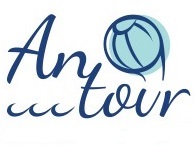 Tel.: +375 29 9125926 (Viber), +375 33 3466519+375 29 6601399 (Viber),   Skype olgagudian77+375 17 360 24 14,  +375 17 360 24 15E-mail: info@antour.bywww.antour.byг. Минск, ул. Новгородская, 4-208Стоимость тура включает: проезд автобусом туркласса;1 ночлег в отеле, удобства в номере;1 завтрак в отеле;обзорная экскурсия  с посещением Храма Христа Спасителя;услуги сопровождающего на маршруте.    Дополнительно оплачивается:Бронирование, входные билеты, услуги гида в экскурсионные объекты по маршруту:Третьяковская галерея ~ 1150 rub для взрослых, ~ 700 rub для школьников;экскурсия «Вечерняя Москва» с подъемом на смотровую площадку Москва-сити ~ 1 325 rub взрослые/ 1125 rub школьники;завтрак в кафе города  - от  250 rub;Царицыно с экскурсией во Дворец + парк- 650 рос. руб/чел./ 350 дети до 16 летобеды, ужины от 400 rub;страховка 2$/чел;пожертвования в Покровском Монастыре;Стоимость входных билетов по программе может меняться в большую или меньшую сторону!